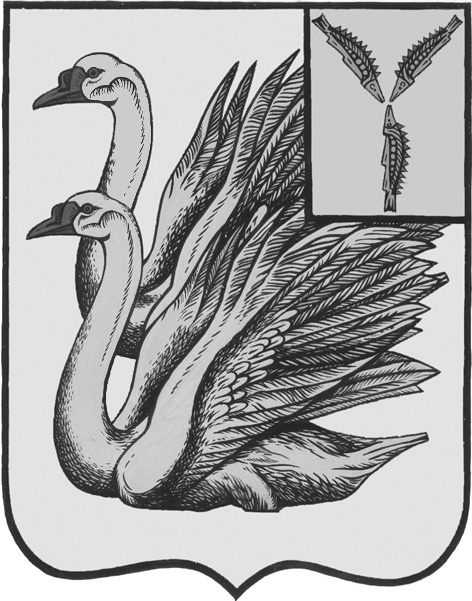 АДМИНИСТРАЦИЯ КАЛИНИНСКОГО МУНИЦИПАЛЬНОГО РАЙОНА САРАТОВСКОЙ ОБЛАСТИП О С Т А Н О В Л Е Н И Еот 17 ноября 2022 года № 1558г. КалининскОб утверждении муниципальной программы«Улучшение демографической ситуации в Калининском муниципальном районе Саратовской области на 2023-2025 годы»В соответствии с постановлением главы администрации Калининского муниципального района Саратовской области от 04 октября 2013 года № 2457 «О порядке принятия решений о разработке, формировании и реализации муниципальных программ, действующих на территории Калининского муниципального района», руководствуясь Уставом Калининского муниципального района Саратовской области, ПОСТАНОВЛЯЕТ:1. Утвердить муниципальную программу «Улучшение демографической ситуации в Калининском муниципальном районе Саратовской области на 2023-2025 годы», согласно приложению.2. Начальнику управления по вопросам культуры, информации и общественных отношений администрации муниципального района Тарановой Н.Г. разместить настоящее постановление на официальном сайте администрации Калининского муниципального района Саратовской области в сети «Интернет».3. Директору - главному редактору МУП «Редакция газеты «Народная трибуна» Сафоновой Л.Н. опубликовать настоящее постановление  в районной газете «Народная трибуна», а также разместить в информационно-телекоммуникационной сети «Интернет» общественно-политической газеты Калининского района «Народная трибуна».4. Настоящее постановление вступает в силу после его официального опубликования (обнародования).5. Контроль за исполнением настоящего постановления возложить на заместителя главы администрации муниципального района по социальной сфере, начальника управления образования Захарову О.Ю.Глава муниципального района                                                          В.Г. ЛазаревИсп.: Романцова С.Ю.Приложениек постановлению администрации МРот 17.11.2022 года №1558Муниципальная программа«Улучшение демографической ситуации в Калининском муниципальном районе Саратовской области»на 2023-2025 годыПаспорт муниципальной программы«Улучшение демографической ситуации в Калининском муниципальном районе Саратовской области»на 2023-2025 годы1. Краткая характеристика муниципального района (городского округа) области. Структура оказания медицинской помощи в районеКалининский муниципальный район располагается в юго-западной части Саратовской области, на юге граничит с Волгоградской областью, на западе с Самойловским и Балашовским районами, на севере с Аркадакским, Екатериновским и Аткарским, на востоке с Лысогорским.В состав Калининского муниципального района входит 11 муниципальных образований (в т.ч, 1 - городское и 10 сельских), 63 населенных пункта.г. Калининск является административным центром района, отдален от г. Саратова на 121 километр. Район находится в подзоне северной степи. Рельеф равнинный с небольшими перепадами высот от 200м на юго-востоке до 230 м на севере. В каждой местности среди лугов или полей есть низинные углубления или овраги, которые представляют собой русло протекающей сейчас или когда-то бывшей реки или же ручья. На месте распаханных разнотравно-злаковых степей господствуют сельскохозяйственные ландшафты.По климатическим условиям территории Калининского муниципального района входит в зону с умеренно континентальным климатом, характеризующимся относительно сухим и жарким летом и холодной зимой. Район находится в области преобладания ветров западного и юго-восточного направления. Через Калининский район проходят федеральная автотрасса М6. В Калининск подходит тупиковая железнодорожная ветка из Аткарска. Район пересекает автомагистраль Воронеж - Саратов.По территории района протекают реки Медведица, Терса, Баланда, Щелкан и Таловка.Площадь района составляет - 3258,1 кв. км.Численность района составляет 27 973 человек (в т.ч. городское - 14 949 чел, сельское - 13024 чел).Плотность населения: 8,5 чел на 1 кв.км.Национальный состав: русские - 80,3%, украинцы - 7,2%, татары - 3,0%, армяне - 1,7%, азербайджанцы - 0,9%, казахи - 1,8%, прочие - 5,1% .Средняя заработная плата - 33468,4 руб.Уровень безработицы – 1,2%.ЭкономикаНа территории района зарегистрировано предприятий и  организаций - 342 субъекта:- сельское хозяйство, охота и лесное хозяйство, рыбоводство - 133;- обрабатывающие производства - 7;- производство и распределение электроэнергии, газа  и воды - 3; - организация сбора и утилизация отходов, деятельность по ликвидации загрязнений - 1;- оптовая и розничная торговля, ремонт автотранспортных средств, мотоциклов, бытовых изделий и предметов личного пользования - 38;- гостиницы и рестораны - 5;- транспортировка и хранение - 39;- деятельность в области информации и связи -9;- финансовая и страховая деятельность - 7;- операции с недвижимым имуществом - 2;- профессиональная, научная и техническая деятельность - 1;- государственное управление и обеспечение военной безопасности, социальное обеспечение - 6;- образование - 38;- деятельность в области здравоохранения и предоставление социальных услуг - 19;- предоставление прочих видов услуг - 34.ОбразованиеСистема образования Калининского муниципального района включает образовательных учреждений - 29Школ - 19 (18 - средних, 1 - основная), из них 4 учреждения имеют филиалы - школы. Всего обучающихся - 2841человек. 11 учреждений имеют структурные подразделения-детские сады, которые посещают 266 воспитанников. На базе 8 школ открыты центра образования цифрового и гуманитарного профилей «Точка роста».Детских садов - 8, количество воспитанников - 590 человекУчреждений дополнительного образования - 2 (Дом детского творчества - занимаются 625 человек, ДЮСШ - 404 обучающихся)КультураНа территории района функционируют 62 учреждения культуры, из них  5 муниципальных бюджетных учреждений (юридических лиц) и 1 государственное. Муниципальные бюджетные учреждения:МБУК «Центр творчества и досуга»; МБУК «Калининский РДК» имеет 23 сельских дома культуры и 7 сельских клуба.- 28 библиотек (1 городская библиотека 1 центральная районная библиотека включает 1 центральную детскую библиотеку и 25 сельских филиалов).МБУК МО г. Калининск «Кинотеатр Победа», располагающий 2-мя киноустановками.Учреждение дополнительного образования представлено ГБУ ДО «Детская школа искусств имени А.А. Талдыкина г. Калининска Саратовской области». 13 творческих коллективов имеет звание «Народный самодеятельный коллектив».Калининский историко-краеведческий музей является филиалом Саратовского областного музея краеведения.Физическая культураФизкультурно-оздоровительных и спортивных сооружений 78 из них: спортивные залы - 32 (в школах - 29); плоскостные спортивные сооружения - 44 (в том числе футбольные поля - 2 шт., хоккейные коробки - 3 шт.), ФОКОТАгропромышленный комплексНа территории Калининского муниципального района ведут производственную деятельность 133 сельхозпредприятий различных форм собственности, из них 22 - юридические лица, остальные - ИП главы КФХ 111; около 8484 личных подсобных хозяйств (ЛПХ).Пищевая и перерабатывающая промышленность - 5 предприятий.ЗдравоохранениеМедицинскую помощь жителям Калининского муниципального района оказывает ГУЗ СО «Калининская РБ» в состав которой входит: Стационар на 122 круглосуточные койки (терапевтическое отделение 30 коек, хирургическое отделение 20 коек, педиатрическое отделение 14 коек, акушерско-гинекологическое отделение 10 коек, травматологическое отделение 15 коек, отделение сестринского ухода 15 коек).Дневной стационар при поликлинике - 30 коек (в 2 смены), в том числе: акушерство и гинекология - 1 койка, гинекологические - 2 койки, педиатрические соматические - 4 койки, терапевтические - 23 койки. Поликлиника - 600 посещений в смену, включая женскую консультацию 80 посещений в смену, детское отделение 80 посещений в смену.Отделение скорой медицинской помощи, в том числе 8 бригад СМП в селах (с. Казачка, ул. Пролетарская, д. 37; с. Свердлово, ул. Советская, д. 46; с. Ахтуба, ул. Административная, д. 4; с. Таловка, ул. Центральная, д. 94; с. Нижегороды, ул. Центральная, д. 1; с. Симоновка, ул. Советская, д. 33; с. 3-я Александровка, ул. Вишневая, д. 15; с. Н. Выселки, ул. Немецкая, д. 17);- 31 фельдшерско-акушерский пункт. - 1 врачебная амбулатория В поликлинике ГУЗ СО «Калининская РБ» имеются диагностические кабинеты: ФГДС, ЭКГ, функциональной диагностики, рентген диагностики, КДЛ, УЗИ, зубопротезная лаборатория.2. Анализ демографической ситуации по Калининскому муниципальному району2.1. Показатели рождаемости за 2012-.г. Отмечается снижение рождаемости с 2019 г. по 2021г. на 15,7, что связано с уменьшением количества женщин фертильного возраста, проживающих на территории Калининского района.2.2. Показатели смертности за 2012-г.   За последние три года с 2019 г по 2021 г. число умерших увеличилось на 44,4% (с 15,1 до 21,8), что связано с постарением населения района в целом и заболеваемостью новой коронавирусной инфекции. Данный показатель превышает показатель по СО на 5,8% (СО 20,6).2.3. Общие коэффициенты естественного движения населения за 2012-2021г.г. (на 1000 населения)За период с 2019 г. по 2021 г. отмечается отрицательная динамика естественного прироста (убыль) в 2 раза (с 6,0 до 13,5 на 1 тыс. населения). Убыль населения связана с уменьшением числа родившихся (показатель рождаемости снизился на 8,8% с 9,1 до 8,3 на 1 тыс. населения), и увеличением числа умерших на 44,4% с 15,1 до 21,8 на 1 тыс. населения.2.4. Структура смертности населения в Калининском муниципальном районе  Примечание: указывается доля в общей структуре смертности.Основными причинами смерти в Калининском муниципальном районе являются болезни системы кровообращения (26,9%), онкологические заболевания (13,2 %),внешние причины (7,8%), болезни органов дыхания (7,5%), COVID-19 (6,5%), болезни органов пищеварения (4,7%). 2.5. Отдельные демографические показатели (все население)Анализируя смертность населения с 2019 г. по 2021 г. от БСК, следует отметить рост смертности в данной категории на 24,6% (с 727,8 до 907,0 на 100 тыс. населения), по сравнению с СО рост составил 6,2% (СО 635,4).Отдельные демографические показатели (население трудоспособного возраста)Из общего числа умерших в январе-сентябре 2022 года 16,6% (64 человека) составляют лица трудоспособного возраста. Всего за последние три года с 2019 г. по 2021 г. смертность среди трудоспособного возраста увеличилась на 28,9% (с 57,1 на 100 тыс. трудоспособного населения в 2019 году до 73,6 в 2021 году). Самый высокий показатель смертности за последние 3 года отмечался в 2021 году - 73,6 на 100 тыс. 3. Алкоголизм, наркомания, социально-значимые заболеванияЗа 9 месяцев 2022г. впервые выявленных лиц, с диагнозом наркомания нет. Однако распространённость наркомании возросла со 130,0 на 100 тыс. населения в 2021 г., до 145,4 на 100 тыс. населения в 2022 г. Под диспансерным наблюдением с диагнозом «наркомания» в 2022г. находится 18 человек. За прошедший период взято под наблюдение с диагнозом употребление наркотиков с вредными последствиями 5 человек (17,3 на 100 тыс. населения), что на 3% ниже аналогичного  периода 2021 г. (20,3 на 100 тыс. населения). Распространенность составила 81,4 на 100 тыс. населения, что на 26% выше, чем за аналогичный период 2021 г. (55,3 на 100 тыс. населения). На учете состоит 20 человек. По данным токсикологического мониторинга Управления  Роспотребнадзора за 9 месяцев 2022 года зарегистрировано 1 случай острых отравлений наркотическими веществами, что составляет 100% от всех отравлений химической этиологии. Летальных исходов не зарегистрировано. По возрастному составу 1 случай (100 %) приходится на лиц в возрасте от 18 лет и старше (46 лет).Все пациенты в тяжелой степени опьянения, вызванной употреблением алкогольных напитков, наркотических средств госпитализируются в реанимационные отделения (палаты) медицинских организаций области. Приказом министерства здравоохранения области от 24.04.2013 года № 438 организован ежеквартальный мониторинг оказания медицинской помощи лицам, находящимся в состоянии опьянения. По оперативным данным за 9 месяцев 2022 г. в приемное отделение ГУЗ СО «Калининская РБ»  доставлено 30 человек с соматической патологией  в состоянии опьянения.Дано 37 направлений в БМПНД для госпитализации в стационар наркологическим больным. Специализированная  помощь пациентам с абстинентным синдромом, в состоянии алкогольного или интоксикационного психоза, вследствие употребления алкоголя, наркотических и других психоактивных веществ осуществляется в отделениях неотложной наркологической помощи ГУЗ «Балашовский межрайонный психоневрологический диспансер», по территориальному признаку, где развернуто 40 коек неотложной наркологической помощи. Выявление потребителей психоактивных веществ на ранних этапах осуществляется в рамках межведомственного взаимодействия с органами внутренних дел. С сентября 2022 года проведены анкетирования старшеклассников в школах города и района. Результат обследования - не выявлено интереса к употреблению наркотиков, подростки знают о вреде и последствиях наркотизации.Медицинское освидетельствование на состояние опьянения (алкогольного, наркотического и иного токсического) водителей транспортных средств организовано в круглосуточном режиме в приемном отделении ГУЗ СО «Калининская РБ». За 9 месяцев 2022 года освидетельствовано 283 человек. Из них водителей 19 человек. Состояние алкогольное опьянение установлено в 260 случаях, наркотическое в 6 случаях.3.1. Диспансерные больные, состоящие на учете у врача нарколога в 2017-2021 гг.Снижение заболеваемости в Калининском муниципальном районе объясняется налаженным межведомственным взаимодействием, своевременным выявлением больных и проведением профилактической и реабилитационной работой. Об этом свидетельствуют цифры распространенности наркологических расстройств.3.2. Социально-значимые болезни у женщин детородного возраста: количество состоящих на учете в наркологическом диспансере по причине наркомании и алкоголизма, в психоневрологическом диспансере. Заболевания ВИЧ, СПИД инфекциями, динамика по годам:3.3. Динамика отравлений алкоголем за 2014 - 2021 годыИз числа умерших на дому от отравлений этиловым спиртом и наркотическими веществами, по данным БСМЭ, преобладают мужчины трудоспособного возраста, безработные, без семьи. За медицинской помощью не обращались.На территории Калининского муниципального района 113 торговых объектов, реализующие алкогольную и табачную продукцию. Постановление главы администрации Калининского муниципального района Саратовской области от 31.07.2013 года № 1913 «Об определении границ прилегающих к некоторым организациям и объектам территорий, на которых не допускается розничная продажа алкогольной продукции» установлены границы прилегающих территорий, на которых не допускается розничная продажа алкогольной продукции. За период с 2017 г. и по настоящее время совместно с правоохранительными органами проведено 200 контрольных мероприятий, по результатам которых выявлен 91 факт несанкционированной торговли алкогольной продукции.  Составлено 90 протоколов об административных правонарушениях. Количество субъектов привлеченных к административной ответственности - 81. Наложено административных штрафов на юридических и физических лиц в размере 651 тыс. рублей. Изъято из незаконного оборота алкогольной продукции 70,4 дал.4. Браки и разводыНа благополучии жизненного уровня, состоянии здоровья прямое влияние оказывает тенденция браков и разводов. Динамика показателей в сумме за период 2017-2021 годы заметно уменьшилась: браки (130 к 104), разводы (126 к 105), по отношению браков и разводов последние два года динамика остается стабильной на уровне (104 к 105).В рамках межведомственного взаимодействия с общественными организациями, Управлением культуры, администрацией муниципального района проводятся мероприятия ко Дню семьи, любви и верности, торжественные поздравления юбиляров семейной жизни;  ко Дню правовой помощи для несовершеннолетних проходят семинары, лекции в образовательных учреждениях, с опубликованием в средствах массовой информации.5. Продолжительность жизниОтражением состояния здоровья и уровня смертности населения является показатель ожидаемой продолжительности жизни при рождении. Высокий уровень смертности определяет низкие показатели ожидаемой продолжительности жизни. Ожидаемая продолжительность жизни (лет) по Калининскому муниципальному районуВ 2021г. отмечается снижение продолжительности жизни у женщин по сравнению с 2019 г. на 3,7% и увеличение продолжительности жизни по сравнению с 2020 г. на 1,4% .В 2021 г. продолжительность жизни у мужчин по сравнению с 2019 г. увеличилась на 0,7% и снизилась продолжительность жизни по сравнению с 2020 г. на 3,8% .6. Характеристика основных причин смертности населения и меры, направленные на борьбу с ними6.1. От болезней системы кровообращенияПоказатели заболеваемости и смертности от БСК в Калининском муниципальном районеЛидирующими причинами смерти в Калининском муниципальном районе на протяжении ряда лет остаются болезни сердечно - сосудистой системы, на их долю приходится 41,6 % всех случаев смерти. За прошедшие 3 года смертность от этой причины увеличилась на 24,6% (с 727,8 на 100 тыс. населения в 2019 году до 907,0 в 2021 году). Высокое значение показателя обусловлено ростом числа случаев смерти лиц пожилого (65-74 года) и старческого (75 лет и старше) возрастов.В 2022 году, в сравнении с аналогичным периодом прошлого года, в районе отмечается снижение смертности населения от болезней системы кровообращения на 42,2%. За 9 месяцев 2022 года показатель составил - 360,0 человека на 100 тыс. населения. Значение показателя ниже целевого индикатора (635,4). В Калининском районе отмечается незначительное снижение заболеваемости взрослого населения болезнями системы кровообращения. В настоящее время в районе зарегистрировано 3460 человек, страдающих артериальной гипертонией, то есть практически каждый седьмой житель.Впервые за последние 5 лет отмечается снижение смертности от болезней системы кровообращения на 13,7% по сравнению с 2021 г. За 9 месяцев 2022 г. от болезней системы кровообращения умерло на 80 человек меньше, чем за аналогичный период 2021 г. Отмечается снижение по всем ключевым позициям от ИБС и цереброваскулярных заболеваний на 38-40%, на уровне прошлого года показатель смертности от инфаркта миокарда, который составил 45,0 на 100 тыс. населения (при целевом показателе 31,2). В первом квартале текущего года актуализирован организующий приказ по оказанию медицинской помощи пациентам Калининского муниципального района с сердечно - сосудистыми заболеваниями, содержащий маршрутизацию пациентов с ОКС и ОНМК, алгоритм действий медицинских работников на различных этапах оказания медицинской помощи пациентам свыше указанной патологией.Организовано диспансерное наблюдение пациентов после перенесенного сосудистого события и высокотехнологичных вмешательств. В районе реализуются меры по льготному лекарственному обеспечению групп пациентов с сердечно - сосудистыми заболеваниями. Организована запись пациентов на консультацию к специалистам областного уровня (кардиологам, неврологам), реализуются мероприятия по направлению на ВМП. За 9 месяцев 2022 г. было направлено 94 пациента. В целях организации санитарно-просветительской работы среди населения по профилактике болезней системы кровообращения в ГУЗ СО «Калининская РБ» за 2022 год размещена статья по профилактике курения в газете «Народная трибуна», на сайте МО, сайтах социальных сетей. В поликлинике ГУЗ СО «Калининская РБ» ежедневно транслируется видеоролики содержащие информацию по профилактике факторов риска развития БСК. Также осуществляется распространение печатной продукции (буклеты, памятки, брошюры) - 146, проведение лекций - 2, бесед - 236, оформлено стендов, уголков здоровья - 3, «Школы здоровья» для пациентов посетило 493 ч. Диспансерное наблюдение пациентов с БСК осуществляется по территориальному принципу, за каждым пациентом закреплен врач-терапевт, ВОП, фельдшер ФАПа. Осмотр проводится согласно приказу № 168 от 21.04.2022 г.Пациенты с БСК проходят обследование в ГУЗ СО «Калининская РБ» в рамках диспансерного наблюдения лабораторными и инструментальными методами. По медицинским показаниям консультация в ГУЗ ОКБ г. Саратова.Организована выездная работа врачебных бригад в села района по медицинскому обследованию жителей отдаленных сел с целью раннего выявления сердечно - сосудистой патологии согласно графику. За 2020 год было сделано 18 выездов, осмотрено 698 человек, за 2021 год было сделано 51 выезд, осмотрено 1698 человек, за 9 месяцев 2022 года было сделано 51 выезд, осмотрено 2312 человек.Проводится вакцинация пациентов с БСК, в том числе против коронавирусной инфекции - 3451 человек, гриппа - 1409 человек и пневмококковой инфекции - 35 человек. Повышение доступности медицинской помощи больным с сердечно - сосудистыми заболеваниями за счет укрепления материально - технической базы районной больницы. За период с 2019 г. по 2021 г. в рамках программы «Модернизации» было закуплено следующее оборудование: аппарат для холтерского мониторирования сердечной деятельности, кардиомонитор с неинвазивным измерением артериального давления, частоты дыхания, насыщения крови кислородом, ультразвуковой аппарат для исследования сердца и сосудов (передвижной), дефибриллятор кардиосинхронизированный, аппарат для суточного мониторирования артериального давления, аппарат искусственной вентиляции легких (CMV,SIMV,CPAP) с мониторированием дыхательного и минутного объема дыхания, давления в контуре аппарата.6.2. От онкологических заболеванийПервичным звеном в организации онкологической помощи населению является первичный онкологический кабинет (ПОК).Основными задачами, стоящими перед ПОК, являются:- учет больных ЗНО, проживающих на территории деятельности кабинета,- контроль за своевременным направлением извещений на них в онкологические диспансеры;- оказание консультативной и диагностической помощи больным со ЗНО и с подозрением на них и при необходимости, направление больного в онкологический диспансер;- лечение в соответствии со стандартами оказания медицинской помощи  больным со ЗНО;- диспансерное наблюдение за больными со ЗНО и некоторыми формами  предопухолевых заболеваний;- консультации и патронаж на дому больных со ЗНО (по показаниям);- контроль за своевременной госпитализацией больных для специального, паллиативного и симптоматического лечения, анализ причин отказов от госпитализации;- анализ и разбор диагностических ошибок с врачами амбулаторно - поликлинических учреждений;- методическая помощь врачам общей сети по организации профилактических  осмотров, диспансеризации больных с предопухолевыми и хроническими заболеваниями, санитарно-просветительной работы среди населения. Онкологическая служба кадрами не укомплектована. Врач - онколог - 1,0 ставка - не укомплектована, медицинская сестра кабинета врача онколога - 1,0 ставка, укомплектована - 100%.  В связи с отсутствием врача-онколога направление на первичную специализацию по профилю «онкология» проводят врач хирург, врач терапевт, врач акушер-гинеколог. Больные с подозрение на онкологические заболевания направляются в ГУЗ «Областной клинический онкологический диспансер».Ежегодно в районе умирает до 60 человек от онкологических заболеваний. В общей структуре смертности смертность от ЗНО составляет более 13,2%. За 2019-2021 годы смертность от новообразований увеличилась на 5,8%, абсолютное число умерших составило - 1 человек. В 2021 году взято на учет 127 случаев с впервые диагностированным злокачественным новообразованием, что на 7 случаев больше, чем в 2020 году. По итогам 9 месяцев 2022 г. показатель заболеваемости составил 328,8 на 100 тыс. населения.За 9 месяцев 2022 года смертность от новообразований в области составила - 203,7 на 100 тыс. населения (2021 г. - 190,4 2020 г. - 223,5, 2019 г. -163,6). Значение показателя ниже целевого индикатора (207,1).Доля злокачественных новообразований, выявленных на ранних стадиях 2021 год - 52,8%, целевой индикативный показатель не достигнут (2020 г. - 47,1%, 2019 г. - 54,7%), за 9 мес. . - 57,4% (индикативный показатель на 2022 г. - 61,1%). Показатель одногодичной летальности 2021 год - 22% (индикативный показатель - 20,0%), 2020 год - 21,8%, 2019 год - 17,8%, (снижение на 4,2% по отношению к 2019 году). За 9 мес. 2022 г. показатель составил 18,9% (индикативный показатель на 2022 г. - 20,5%). Удельный вес больных со злокачественными новообразованиями, состоящих на учете 5 лет и более из общего числа больных со злокачественными новообразованиями, состоящих под диспансерным наблюдением за 2021 г. - 54,0% (2020 г. - 52,4%, 2019 г. - 51,3%), за 9 мес. 2022 г. - 56,5% (индикативный показатель на 2022 г. - 55,0%). Важную роль в снижении смертности играет раннее выявление и адекватная терапия.В рамках региональной программы «Борьба с онкологическими заболеваниями» в области реализуется комплекс мер, направленных на снижение смертности населения от онкопатологии.Необходимым элементом медицинской профилактики является раннее выявление заболеваний и их факторов риска, осуществляемое в рамках современной системы скринингов - профилактических осмотров и диспансеризации.Показатели заболеваемости и смертности от онкопатологии в Калининском муниципальном районе	На начало года диспансерная группа составила 805 человек, из них5 детей.За 9 месяцев 2022 г. вновь на диспансерный учет впервые поставлено 66 человек, с визуальной формой рака выявлено 37 человек - 56% (2021 г. - 127 человек, из них с визуальной  формой рака 47 человек - 37,0%, 2020 г. - 120, из них визуальная форма 45 чел. - 43,2%). Выявляемость на ранних стадиях составляет 57,4%.За 9 мес. 2022 г. вторая нозология из стоящих ранее на «Д» учете больных выявлена у 9 пациентов.8 чел. выявлено посмертно. Всего на диспансерном учете состоит 43 чел. с первично - множественной патологией. За 9 мес. 2022 г. получали наркотические анальгетики - 53 чел. (27 чел. - 4 клиническая группа).  Структура заболеваемостиСтруктура смертностиДоля больных онкологического профиля, умерших от злокачественных новообразований, получавших при жизни наркотические обезболивающие препараты от всех больных умерших от злокачественных новообразований в текущем году 64,7%.6.3. От внешних причин и травмСмертность от внешних причин, в целом по Калининскому району остается высокой. В структуре смертности занимает 4 место (доля - 7,8%). За 2019-2021 годы смертность от данной причины уменьшилась на 3,0% (СО 121,3 на 100 тыс. населения в 2019 г. до 117,7 в .). За 9 месяцев текущего года зарегистрировано 30 умерших от внешних причин (рост на 55,6% - СО 107,0 до 166,5 на 100 тыс. населения). В структуре смертности населения района от внешних причин преобладают насильственные причины смерти (убийства, самоубийства и повреждения с неопределенными намерениями), на втором месте - случайные отравления алкоголем, на третьем - несчастные случаи смерти, связанные с транспортными средствами.В 2013 году создана районная комиссия по безопасности дорожного движения при администрации Калининского муниципального района.Работа комиссии направлена на снижение смертности населения от дорожно-транспортных происшествий на территории Саратовской области, а так же на снижение показателей аварийности и тяжести последствий от ДТП.Основные вопросы, которыми занимается комиссия по безопасности дорожного движения это:- обеспечение безопасности транспортного и пешеходного потока;- разработка мероприятий, направленных на организацию безопасности дорожного движения, а так же на обеспечения обучения детей дошкольного и школьного возраста по изучению правил и поведения на улично-дорожной сети.Постановлением администрации Калининского муниципального района Саратовской области от 06.06.2022 года № 689 была утверждена муниципальная программа «Формирование законопослушного поведения участников дорожного движения в Калининском муниципальном районе Саратовской области на 2022-2024 годы», так же была утверждена программа «Повышение безопасности дорожного движения в муниципальном образовании г. Калининск Калининского муниципального района Саратовской области на 2020-2022 годы». В рамках «Мероприятия на 2023 год, направленные на достижение целевых показателей» предусмотрено ОГИБДД МО МВД России «Калининский» Саратовской области, в течении 2023 года, размещать в средствах массовой информации социальной рекламы, публикаций, роликов, статей по обеспечению безопасности дорожного движения, в том числе соблюдения Правил дорожного движения, в частим проезда через ж/дорожные переезды, информации о фактах резонансных ДТП при перевозках пассажиров и грузов, а так же о результатах проверок и принятых мер. Во исполнении мероприятий муниципальной программы «Формирования законопослушного поведения участников дорожного движения в Калининском муниципальном районе Саратовской области, на 2022-2024 годы», предусмотрено Управлением образования администрации Калининского муниципального района Саратовской области, в течение 2023 года, распространение светоотражающих элементов среди учащихся младших классов.В рамках реализации проекта организации дорожного движения проводятся процедуры закупок знаков дорожного движения, искусственной дорожной неровности и макетов детей. По результатам закупок, средства организации дорожного движения будут установлены на территории г. Калининска.На очередном заседания был проведен анализ дорожно-транспортных происшествий на автомобильных дорогах общего пользования, расположенных на территории Калининского муниципального района, в ходе заседания было установлено, что мест концентрации ДТП на территории Калининского муниципального района нет. В рамках программы «Комплексные меры по профилактике правонарушений и усилению борьбы с преступностью, профилактике незаконного потребления наркотических средств и психотропных веществ, наркомании, оказании поддержки гражданам и их объединениям, участвующим в охране общественного порядка, создании условий для деятельности Народных дружин на территории Калининского муниципального района Саратовской области на 2021-2023 годы» осуществляется работа межведомственной антинаркотической комиссии по профилактике незаконного потребления наркотических и психотропных веществ, наркомании на территории КМР Саратовской области и межведомственной комиссии по профилактике правонарушений на территории КМР Саратовской области.В 2022 году проведено по три заседания соответственно по каждой комиссии (ежеквартально).Вопросы, рассмотренные на заседаниях межведомственной антинаркотической комиссии:- Формирование здорового образа жизни: профилактика алкоголизма, наркомании, токсикомании, табакокурения и употребления других одурманивающих веществ, среди несовершеннолетних;- Проведение профилактических мероприятий по отработке частного жилого сектора, дачных массивов на предмет выявления и уничтожения посевов запрещенных к возделыванию растений содержащих наркотические вещества;- Организация и проведение профилактической работы антинаркотической направленности среди обучающихся образовательных организаций района.Вопросы, рассмотренные на заседаниях межведомственной комиссии по профилактике правонарушений:- Трудоустройство осужденных, проживающих в сельской местности, удаленной от предприятий и организаций, включенных в перечень предприятий и организаций для отбывания наказания в виде исправительных работ, а также осужденных, имеющих ограниченные возможности.- Оказание содействия в трудоустройстве и адаптации к рынку труда граждан, освобожденных из мест лишения свободы.- Об усилении мер по профилактике правонарушений среди лиц, состоящих на профилактическом учете МО МВД России «Калининский» Саратовской области.7. Обеспеченность медицинскими кадрамиВ ГУЗ СО «Калининская РБ» на 01.10.2022 года работает 39 врачей и 176 средних медицинских работников.	Достигнуты следующие показатели:	обеспеченность медицинскими работниками, оказывающими скорую медицинскую помощь, которая составляет 6,73 на 10 тыс. населения (плановое значение - 7,6);	число специалистов, вовлеченных в систему непрерывного медицинского образования медицинских работников, которое составляет 215 человек (плановое значение - 219 человек).	Имеется риск недостижения плановых значений по обеспеченности и укомплектованности врачами и средними медицинскими работниками. 	Одной из главных причин негативной динамики является отток медицинских кадров, который не возмещается трудоустройством молодых специалистов. За 9 месяцев численность врачей уменьшилась на 3 человека, средних медицинских работников на 8 человек. Особо дефицитные специальности: анестезиология и реаниматология, терапия, дерматовенерология, офтальмология, оториноларингология, онкология, травматология и ортопедия. Все вакансии выставлены в банке вакансий министерства здравоохранения Саратовской области и на портале «Работа в России». С целью привлечения врачебных кадров в Калининский район осуществляется ряд мероприятий: ежемесячно производится 100% компенсационная денежная выплата нуждающимся 5-ти врачам - специалистам на оплату съемного жилья, ежемесячно производится денежная выплата в размере 25% за работу в сельской местности. Также производится компенсационная выплата на оплату жилого помещения и коммунальных услуг медицинским работникам, работающим и проживающим в сельской местности. Ежемесячно в центр занятости Калининского района подается потребность по вакансиям. Ежегодно участвуем на ярмарках вакансий, которые проводятся в Саратовском государственном медицинском университете.В связи с низкой укомплектованностью врачебными кадрами, а также в целях проведения отбора для целевого направления в медицинские образовательные учреждения в Саратовской области совместно с отделом образования проводятся мероприятия по профессиональной ориентации среди учащихся 9 и 11 классов школ. Всего в СГМУ по целевым направлениям обучаются 26 студентов, из них 3-е по программам ординатуры. В 2023 году ожидается прибытие 2 врачей по окончании целевой ординатуры по специальности: «акушерство и гинекология» и 4 врачей по окончании специалитета. Прибыло в 2022 году 2 врача - педиатра участковых, 1 врач - педиатр, 2 врача - терапевта участковых, 1 врач - рентгенолог, 1 провизор, 1 биолог, а также 15 средних медицинских работников. Средняя заработная плата по учреждению за 9 месяцев 2022 года составила - 31 257,51 рублей и увеличилась к уровню . на 2,8%, в том числе по персоналу: врачи - 61 091,86 рублей, что составляет 100% к уровню прошлого года (несмотря на отмену со 2-го полугодия 2021 года ковидных выплат, среднемесячная заработная плата осталась на уровне), средний медицинский персонал - 31 019,47 рублей, что больше на 2,7% уровня ., младший медицинский персонал - 30 440,15 рублей, что больше к уровню прошлого года на 11,3%, прочий персонал - 20 454,3 рубля, что больше к уровню прошлого года на 6,3%.Динамика повышения уровня заработной платы у медицинского персоналаЗа последние 5 лет в период с 2017 г. по 2021 г. средняя заработная плата врачей увеличилась на 63,7% или на 23 804 рубля с 37 348 рублей до 61 152 рублей, заработная плата среднего медицинского персонала увеличилась на 69,2% или на 12 350 рублей с 17 849 рублей до 30 199 рублей, заработная плата младшего медицинского персонала увеличилась на 99,3% или на 13 625 рублей с 13 720 рублей до 27 345 рублей.В Калининском районе медицинским работникам оказываются следующие меры социальной поддержки: - предоставление жилых помещений, находящихся в муниципальной собственности. В настоящее время в муниципальной собственности имеются свободные 2 комнаты маневренного фонда для предоставления, а также 2 комнаты и 2 квартиры для предоставления по договорам коммерческого найма. В 2018 году по настоящее время предоставлена квартира судмедэксперту по договору социального найма;- в соответствии с постановлением главы администрации Калининского муниципального района Саратовской области от 10.01.2013 года № 9 «О наделении сектора субсидий администрации Калининского муниципального района полномочиями по начислению и выплате ЕДВ на оплату жилого помещения и коммунальных услуг пенсионерам из числа медицинских и фармацевтических работников муниципального учреждения здравоохранения Калининского муниципального района, проживающих в сельской местности» (с изменениями и дополнениями  от 25.09.2014 года № 1591).Ежемесячная денежная выплата (ЕДВ) предоставляется исходя из авансового расчета в размере:- 500 рублей в период с 16 апреля по 14 октября; 1100 рублей в период с 15 октября по 15 апреля.  ЕДВ на оплату жилого помещения и коммунальных услуг корректируется и окончательно определяется в размере фактически начисленных и отраженных в платежных документах сумм на оплату ЖКУ, в пределах социальной нормы площади жилого помещения и нормативов потребления коммунальных услуг, на «льготоносителя» (без учета членов семьи).Количество получателей мер социальной поддержки по состоянию на 01.01.2022 г. - 17, на 01.11.2022 г. - 15. Бюджетные назначения на 2022 год - 300 тыс. рублей. Сумма выплаченных средств в текущем году составила 120 тыс. рублей.    8. Реализация региональной программы модернизации первичного звеназдравоохранения в Калининском муниципальном районеВ рамках программы модернизации первичного звена здравоохранения Саратовской области:  В 2021 году приобретено 116 ед. оборудования на сумму 33 613 311,74 руб., в том числе тяжелое оборудование: ультразвуковой аппарат для исследования сердца и сосудов (передвижной), аппарат искусственной вентиляции легких, эндоскопическая стойка, ультразвуковой сканер с наличием конвексного датчика и влагалищного датчика, аппарат рентгеновский маммографический цифровой. В 2022 году запланировано приобретение 10 ед. оборудования на сумму 1 013 400,00 руб. В 2023-2025 гг. запланировано приобретение медицинского оборудования, а именно аппарата ИВЛ, флюорографа, эндоскопического оборудования, фетального монитора, стационарный рентген аппарат, лабораторного оборудования.В 2021, 2022 годах приобретено 7 ед. автотранспорта на сумму 5 784 830,73 руб.В 2021-2022 гг. проведен капитальный ремонт 2 объектов: поликлиники ГУЗ СО «Калининская РБ» и Казачкинской врачебной амбулатории. 9. Состояние репродуктивного здоровья населенияВ Саратовской области функционирует трехуровневая система перинатальной помощи.Из всех состоящих на диспансерном учете беременных женщин Калининского муниципального района 80,5% имеют ту или иную сопутствующую патологию или осложнения беременности (в 2020 - 85,0%). На этом фоне сохраняется высокий риск возникновения случаев материнской и младенческой смертности.Уровень младенческой смертности отсутствовал в 2020 году, 1 случай зарегистрирован в 2021году - 4.37 промилле. За 9 месяцев 2022 г. случаев младенческой смертности не зарегистрировано.Младенческая смертность по Калининскому  муниципальному районуВ течение 15 лет в Калининском районе отсутствовала материнская смертность. Материнская смертность по Калининскому муниципальному районуВ области создана сеть перинатальных и межрайонных акушерских центров, где должны проходить основная масса родов, в том числе преждевременных родов в перинатальных центрах третьего уровня не менее 85%.Преждевременные роды в Перинатальных центрах 3 уровня  направленных из Калининского муниципального районаКоличество преждевременных родов, принятых в Перинатальных центрах беременных Калининского муниципального района в течение всех лет держалось на цифрах, превышающих средне - областной показатель (96% в 2021 г. против 80% областной показатель). За 9 месяцев 2022 г. данный показатель снизился до 64% в первом полугодии, за 9 месяцев несколько улучшился.Профилактика абортов является одной из приоритетных задач, направленных на охрану репродуктивного здоровья и рождение здоровых детей. Показатель абортов на 1000 женщин фертильного возраста за последние 3 года держится практически на одних цифрах: 2019 г. - 13,6%, 2020 г. - 15,6%, 2021 г. - 15,3%, 9 месяцев 2022 г. - 11,1%.Искусственное прерывание беременности по Калининскому муниципальному району За счет средств базовой программы обязательного медицинского страхования в рамках проекта «Финансовая поддержка семей при рождении детей» национального проекта «Демография» за 2021 год выполнено 1108 случаев лечения бесплодия с применением ЭКО за счет базовой программы обязательного медицинского страхования. На диспансерный учет по беременности после ЭКО за 2021 год взято 1 женщина, проведены 1 роды, родился 1 ребенок (в 2020 году родился 1 ребенок, в 2019 году – 1 ребенок, 2018г. – 4 ребенка). В 2022г. состоят на учете 2 беременных после ЭКО. Направлено на лечение бесплодия и выполнено ЭКО по программе ОМС Калининскому муниципальному районуВ федеральном проекте «Развитие детского здравоохранения, включая создание современной инфраструктуры оказания медицинской помощи детям» с целью сохранения репродуктивного здоровья подрастающего поколения предусмотрен целевой показатель «увеличение охвата профилактическими медицинскими осмотрами детей в возрасте 15-17 лет в рамках реализации приказа Минздрава России от 10 августа 2017 года № 514н «О порядке проведения профилактических медицинских осмотров несовершеннолетних»: не менее 70% детей в возрасте 15-17 лет к концу 2022 года с увеличением охвата до 80% подростков в 2024 году. Контрольной точкой является охват профилактическими медицинскими осмотрами несовершеннолетних: девочек - врачами акушерами-гинекологами; мальчиков - врачами детскими урологами - андрологами. В 2022 г. отмечается увеличение охвата профилактическими медицинскими осмотрами девочек врачом акушером- гинекологом с 54% до 81% , мальчиков врачом детским урологом - андрологом с 76% до 79%.10. Организация лекарственного обеспечения населения (в том числе льготных категорий граждан)В целях планового обеспечения лекарственными препаратами и медицинскими изделиями граждан, проживающих в Калининском районе, имеющих право на меры социальной поддержки за счет средств областного и федерального бюджета формируются персонифицированные заявки для льготного лекарственного обеспечения отдельных категорий граждан, в соответствии с определенными потребностями, которые определяются с учетом наличия пациентов в Федеральном регистре льготников и в локальном сегменте Областного регистра лиц, имеющих право на предоставление мер социальной поддержки на необходимые лекарственные препарат, в том числе препараты, рекомендованные врачебной комиссией по торговому наименованию по жизненным показаниям. Все заявки составляются и согласовываются с внештатными областными специалистами и отправляются в министерство здравоохранения для утверждения.На вновь выявленных пациентов незамедлительно отправляется информация в МЗ СО и на ОГУ «Саратовский аптечный склад» с наименованиями рекомендованных препаратов, их дозировкой и количеством.- сумма заявки для федеральных льготников  составляет - 12028439,70 руб. (2022 год - 9781838,51 руб.)- сумма заявки для региональных льготников составляет - 28130034,11 руб. (2022 год - 2219467,87 руб.) - детям до 6-ти лет из многодетных семей составляет - 73224,47 руб. (2022 год - 58308,02 руб.) - сахароснижающие препараты РЛО составляет - 5799303,19 руб. (2022 г. - 5069131,62 руб.) - категория «инфаркт, инсульт» - 2032961,43 руб. (2022 год - 8424156,56 руб.)	На учете в поликлинике ГУЗ СО «Калининская РБ» на 30.09.2022 г. состоит:- федеральных льготников - 1526 человека, - региональных льготников - 2410 человека.Количество федеральных льготников, сохранивших социальный пакет, составило 306 человек (19,5%). Число отказов от социального пакета - 1226 (80,5%). В соответствии с приказом Министерства здравоохранения РФ от 9 января 2020 года № 1н «Об утверждении перечня лекарственных препаратов для медицинского применения для обеспечения в течение одного года в амбулаторных условиях лиц, которые перенесли острое нарушение мозгового кровообращения, инфаркт миокарда, а также которым были выполнены аортокоронарное шунтирование, ангиопластика коронарных артерий со стентированием и катетерная абляция по поводу сердечно - сосудистых заболеваний» (приказ от 24.09.2021 года №936н - изменения срока на два года) в регистре на 01.11.2022 г. в ГУЗ СО «Калининская РБ» с данной категорией состоит 149 человек:- инфаркт миокарда - 18 чел.- инфаркт мозга - 60 чел.- стентирование - 58 чел.- шунтирование - 6 чел.- фибрилляция - 7 чел.24 человека их данной категории имеют группу инвалидности (из них 17 человек обеспечены препаратами за счет средств федерального бюджета, 7 человек отказались от права пользования социальным пакетом, выбрав денежный эквивалент). 125 человек обеспечены в полном объеме согласно приказу №1н категория «инфаркт, инсульт».Детей из многодетных семей в возрасте до 6 лет в соответствии с законом Саратовской области от 01.08.2005 г. № 74-ЗСО состоит на диспансерном учете - 214 чел.Все поставки  препаратов осуществляются Саратовским аптечным складом строго по разнарядкам МЗ СО.Выписка льготных рецептов производится в кабинете №7 на первом этаже поликлиники в программе «БАРС» медицинской информационной системы онлайн, что способствует отследить движение льготных препаратов, как поставщику, так и отделу лекарственного обеспечения МЗ СО.Для обеспечения шаговой доступности лекарственных препаратов и изделий медицинского назначения создано сеть государственных и коммерческих аптек. Организована доступность лекарственного обеспечения для жителей сельских населенных пунктов, в которых отсутствуют аптечные организации. В настоящее время розничная торговля лекарственными препаратами осуществляется на 7 ФАПах (с. Таловка, с. Колокольцовка, п. Степное, с. Ахтуба, с. Симоновка, с. Новые Выселки, с. Озерки) и в 1 кабинете врача общей практики (с. Свердлово). Закуплено оборудование и поданы заявки на лекарственные препараты на осуществление розничной торговли лекарственными препаратами еще на 8 ФАП (с. Новая Ивановка, с. Анастасьино, с. Орловка, с. Большая Ольшанка, с. Славновка, с. Красноармейское, с. Монастырское, с. Салтыково.). В селах Казачка, 3-я Александровка, Сергиевка имеются аптечные пункты ООО «Сарафан». В розничной продаже достаточный ассортимент медикаментов, необходимых для оказания плановой помощи кардиологическим больным и при острых состояниях. Локализация фельдшерско - акушерских пунктов с розничной торговлей медикаментов и аптечных пунктов обеспечивает доступность медикаментов для жителей близлежащих сел, расстояние до которых не превышает 5 км. В селах, не охваченных радиусом торговли медикаментами, обеспечение жителей лекарственными препаратами осуществляет фельдшер, который еженедельно, по заявке больного, привозит медикаменты из аптечной сети г. Калининска.11. Комфортная среда11.1. Экологическая обстановкаВ районе сосредоточены предприятия химической, сельскохозяйственной промышленности: АО «КРИЗ», АО «Легпромресурс», ОАО «Калининские краски».Развит агропромышленный комплекс АО «Агрокомплекс «Калининский».В районе имеются дорожные организации: ООО «ДорИнвест», ООО «ОблДорСтрой».Экологическая ситуация на территории района неблагоприятная. На сегодняшний день на территории Калининского муниципального района проживает 28 885 человек, из них не обеспечено качественной питьевой водой - 1743 чел. (6%).Экология одна из наиболее значимых и серьезных экологических проблем - глобальное изменение климата, загрязнение Волги и близлежащих рек, эрозия почвы, проблема загрязнения атмосферного воздуха промышленными и автомобильными выбросами.На территории Калининского района крайне остро стоит вопрос расчистки русла реки Баланда. В связи с высоким уровнем донных отложений, ила, подводного мусора, а также с большим количеством различных заградительных сооружений на всей протяженности реки приводит к нарушению биобаланса водоема, снижение качества воды.  В сентябре текущего года по решению 28 бассейнового совета Нижневолжского бассейнового округа было включено мероприятие по подготовке проектно-сметной документации по расчистке русла реки Баланда в Калининском муниципальном районе, запланированных к реализации на территории области 2023-2025 годы. Проведение мероприятий по очистке дна и береговой зоны реки Баланда позволит повысить общие экологические показатели состояния водоема, а так же улучшить условия проживания населения района, а это более 15 тыс. человек.За счет улучшения качества воды и увеличения емкости водного объекта подана заявка для участия во Всероссийском конкурсе лучших проектов создания комфортной городской среды в малых городах и исторических поселениях «Благоустройство береговой линии «Баландинский городок».Кроме того в районе требуют решения вопросы утилизации твердых коммунальных отходов на территории района путем создания современной системы переработки и утилизации ТКО.Сверхнормативное загрязнение атмосферного воздуха, водоемов, почв в результате хозяйственной и иной деятельности отрицательным образом сказывается на состоянии здоровья жителей района.Повестка экологически эффективного и чистого производства сейчас является одним из приоритетов для предприятий всего региона.В 2022 году подана заявка на участие в программе «Модернизация коммунальной инфраструктуры на 2023-2027 гг.».В 2023 году данные мероприятия по «Строительству водозаборной скважины и установки башни «Рожновского», «Капитальный ремонт сетей» будут проводиться по объектам с. Анастасьино, с. Ш.Уступ и с. Сергиевка.11.2. БлагоустройствоСфера жилищно-коммунального хозяйства является значимой для всего населения, поскольку затрагивает многие сферы жизнедеятельности. Для того, чтобы людям жилось комфортно, район участвует в национальных проектах и программах.Калининский район принимает активное участие в государственной программе «Формирование комфортной городской среды». В рамках данной программы в 2022 году обустроены две общественные территории - тротуар вдоль дома № 36 по ул. Советской, тротуар от ул. Б. Хмельницкого до ул. Советская по ул. Ленина, которые были определены путем открытого голосования граждан. Работы были выполнены с учетом условий доступности и комфортности для инвалидов и маломобильных групп граждан. Общая стоимость работ по благоустройству составила 5,7 млн. рублей: 3,0 млн. - средства федерального бюджета, 2,7 млн. - местного бюджета.Завершены работы по благоустройству «Центрального парка г. Калининска» - победителя Всероссийского конкурса лучших проектов создания комфортной городской среды в малых городах и исторических поселениях.Для жителей на территории установили сцену с навесом, подвесные качели, подиум-ринг с оборудованием, скалодром, баскетбольное кольцо, стол для пинг-понга, подвесную боксерскую грушу, всесезонную горку и батуты. В парке высажено 420 деревьев и кустарников.Всего на сумму: 65,9 млн. рублейФедеральный бюджет - 51,0 млн. рублейМестный бюджет - 12,1 млн. рублейУчастие бизнеса - 2,8 млн. рублейВ 2022 году в рейтинговом голосовании жителями были выбраны 2 общественные территории для благоустройства в рамках региональной программы «Формирование комфортной городской среды»:- тротуар от «базарного» моста до школы № 2;- тротуар от школы № 2 до ул. Ленина.Всего на сумму 7,5 млн. рублейПодана заявка для участия во Всероссийском конкурсе лучших проектов создания комфортной городской среды в малых городах и исторических поселениях «Благоустройство береговой линии «Баландинский городок».Объем финансирования: 85,0 млн. рублейФедеральный бюджет - 75,0 млн. рублейМестный бюджет - 10,0 млн. рублей11.3. Комплексное развитие сельских территорийВ рамках реализации мероприятий Государственной программы «Комплексное развитие сельских территорий» в 2021 году от Калининского муниципального района было реализовано 2 проекта (Казачкинское и Свердловское муниципальные образования): «Обустройство площадок накопления твердых коммунальных отходов» на сумму 639,7 тыс. рублей, «Обустройство места накопления твердых отходов контейнерной площадкой металлической, на 3 контейнера» на сумму 639,7 тыс. рублей.На 2022 год от района была подана заявка из 7 проектов (Благоустройство парка - Свердловское муниципальное; Установка контейнерных площадок - Колокольцовское, Таловское, Казачкинское, Широкоуступское, Ахтубинское, Сергиевское муниципальные образования). Проекты не прошли отбор, так как министерством сельского хозяйства области средства направлены в муниципальные районы, которые в предыдущие 2020-2021 годы не принимали участие в данных мероприятиях.В 2023 году планируется участие 3-х муниципальных образований (6 проектов):1. Село Колокольцовка Колокольцовского муниципального образования - строительство тротуаров, стоимость проекта 12 млн. 294 тыс. рублей;2. Село Свердлово Свердловского муниципального образования - устройство детской и спортивной площадок, стоимость проекта 2 млн. 368 тыс. рублей;3. Село Малая Екатериновка Малоекатериновского муниципального образования - устройство детской площадки и футбольного поля, стоимость проекта 557 тыс. рублей; 4. Село Федоровка Малоекатериновского муниципального образования - устройство детской площадки, стоимость проекта 305 тыс. рублей; 5. Хутор Круглый Малоекатериновского муниципального образования - устройство детской площадки, стоимость проекта 310 тыс. рублей; 6. Село Большая Ольшанка Малоекатериновского муниципального образования - устройство детской площадки и футбольного поля, стоимость проекта 1 млн. 675 тыс. рублей. Заявки на участие в программе направлены в министерство сельского хозяйства области.В 2023 году планируется подача заявок по 10 проектам на реализацию в 2024 году по следующим муниципальным образованиям (8 МО):1. Сергиевское муниципальное образование:- изготовлена проектно-сметная документация на реконструкцию внутрипоселковой дороги протяженностью 1 км 920 м. в с. Новые Выселки. Стоимость проекта 129 млн. рублей. Заявка будет подана в марте 2023 года;- бурение скважины и строительство водопровода в с.Сергиевка, стоимость проекта 30 млн. рублей (в ноябре 2022 года планируется изготовление проектно-сметной документации);2. Свердловское муниципальное образование - заключен договор на изготовление ПСД на строительство многофункционального центра (ДК, библиотека, тренажерный зал, детские кружки). Стоимость проектно-сметной документации 2 млн. 836 тыс. рублей. Заявка будет подана в декабре 2022 года;3. Симоновское муниципальное образование - Установка детской площадки в с. Первомайское, стоимость проекта 450,0 тыс. рублей (планируется изготовление проектно-сметной документации);4. Ахтубинское муниципальное образование - строительство памятника воинам, погибшим в годы Великой Отечественной Войны в с. Ахтуба, стоимость проекта 1 млн. 480 тыс. рублей (изготовление проектно-сметной документации в марте 2023 года);5. Колокольцовское муниципальное образование с. Колокольцовка:- Замена водонапорной башни, стоимость проекта 12 млн. рублей (планируется изготовление проектно-сметной документации);- Ремонт клуба, стоимость проекта 15 млн. рублей (планируется изготовление проектно-сметной документации);6. Озерское муниципальное образование - ремонт водопроводных сетей в с. Озерки, бурение скважины в с. Нижегороды (в январе 2023 года планируется изготовление проектно-сметной документации);7. Казачкинское муниципальное образование - строительство водозабора и водопроводных сетей в п.Степное (изготовление проектно-сметной документации в декабре 2022 года, стоимость проектно-сметной документации 2,5 млн. рублей).8. Малоекатериновское муниципальное образование - строительство парковой зоны в с. Малая Екатериновка (изготовление проектно-сметной документации в ноябре 2022 года)11.4. Инициативное бюджетированиеС 2017 года Калининский муниципальный район является участником общероссийского проекта «Развитие инициативного бюджетирования.В городе: В 2017 году было приобретено спортивное оборудование для спортивного клуба «Атлет», в 2018 году провели реконструкцию помещения в здании кинотеатра «Победа» для организации досуга и создания условий раннего эстетического развития детей. В 2020 году Ремонт парка «Аллея Славы» на территории муниципального образования город Калининск.В 2022 году Обустройство места отдыха на берегу реки Баланда «Лужок».На территории района:В 2018 году В Ахтубинском МО «Ремонт Ахтубинского сельского дома культуры»В 2019 году В Ахтубинском МО «Ремонт Ахтубинского сельского дома культуры», В Колокольцовском МО «Приобретение и установка памятника «Участникам локальных войн и вооружённых конфликтов», В Озёрском МО «Ремонт артезианской скважины в с. Озёрки». В 2020 году В Озёрском МО «Ремонт артезианской скважины в с. Озёрки». В 2021 году: В Ахтубинском МО «Приобретение и установка водонапорной башни в с. Александровка-3», В Сергиевском МО реализован проект «Приобретение и установка детской игровой площадки в с. Сергиевка», В Колокольцовском МО «Благоустройство парка с. Колокольцовка», В Озёрском МО «Приобретение и установка водонапорной башни в п. Согласное».В 2022 году: В Сергиевском МО реализован проект «Приобретение и установка детской игровой площадки в с. Н.Выселки», В Озёрском МО «Приобретение и установка спортивных комплексов и уличных тренажёров в с. Озёрки», В Свердловском МО «Расширение и благоустройство паркового пространства центрального парка с. Свердлово».Таким образом за истекший период на территории района реализовано 16 проектов12. ОБРАЗОВАНИЕ12.1. Доступность образованияСеть учреждений образования Калининского муниципального района:- 18 средних общеобразовательных организаций (в т.ч. 11 - со структурным подразделением «Детский сад»);- 5 филиалов (школы)- 1 основная общеобразовательная школа;- 2 учреждения дополнительного образования;- 8 дошкольных образовательных учреждений.Общее количество обучающихся на начало 2022-2023 учебного года составляло 2841 человек, из которых 1663 человек (58,5%) обучается в городе, 1178 человека (41,5%) - в сельской местности. Получают начальное общее образование - 1178 обучающихся (41,4%), основное общее образование - 1462 человек (51,5%), среднее общее образование - 201 человек (7,1%). Дошкольным образованием в 2022 году охвачено 856 детей. В районе отсутствует очерёдность в дошкольные образовательные учреждения.Муниципальная система образования включает образовательные организации, реализующие общеобразовательные программы дошкольного, начального общего, основного общего, среднего общего, дополнительного образования.С 2019 года в нашем районе началась реализация национального проекта «Образование» федерального проекта «Современная школа». В образовательных организациях района созданы образовательные центры «Точка Роста». Центры создаются на базе сельских школ и школ малых городов для внедрения новых методов обучения и воспитания, современных образовательных технологий, а также обновление содержания образования  и совершенствование методов обучения. Они позволят обеспечить высокий уровень образования и дать равные возможности для обучения всех детей в независимости от места их проживания.В 2021году в Калининском районе началась реализации  нацпроекта «Образование» федерального проекта «Цифровая образовательная среда». Три сельские школы получили доступ к высокоскоростному Интернету и новое компьютерное оборудование. В 2022 г. участие в данном проекте позволило обновить компьютерное оборудование еще в семи образовательных организациях.В 2022 г. в рамках реализации федерального проекта «Успех каждого ребенка» национального проекта «Образования» закуплено высокотехническое оборудование для создания 30 новых мест дополнительного образования. Основная задача проекта обеспечить максимальный охват детей дополнительным образованием и создать оптимальные условия для удовлетворения интересов и склонностей каждого ребенка. В 2021 г. в рамках реализации этого же проекта был проведен капитальный ремонт  спортивного зала в сельской школе, теперь здесь организована работа спортивного клуба, где может заниматься любой житель села.В муниципальных образовательных организациях проводится системная работа по созданию безопасных условий осуществления образовательного процесса. Данное направление рассматривается комплексно и включает пожарную безопасность, электробезопасность, безопасность дорожного движения и антитеррористическую безопасность. Организация подвоза школьников к месту обучения имеет ярко выраженную социальную направленность и является реальным механизмом обеспечения доступности получения качественного общего образования.Парк школьных автобусов составляет 13 единиц, услугами которого пользуются 174 школьника.На территории Калининского района функционирует 24 школьных пищеблока. Горячее питание организовано во всех общеобразовательных организациях. Охват горячим питанием составляет - 2755 чел. (97%). Обучающиеся 1- 4 классов 100% обеспечены горячим питанием. Реализация мероприятий по отдыху и оздоровлению детей и подростков позволяет укрепить здоровье, обеспечить организацию досуговой деятельности детей подростков района, охватить профилактической работой различной направленности, обеспечить занятость и контроль за детьми «группы риска», отдых и оздоровление детей социально незащищенных категорий.Так, в 2022 году в лагерях с дневным пребыванием, созданных на базе образовательных учреждений были оздоровлены в летний период 455 обучающихся.12.2. Доступность занятий физической культурой и спортом. Формирование здорового образа жизни.В рамках федерального проекта «Укрепление общественного здоровья» национального проекта «Демография» региональным центром общественного здоровья совместно с профилактической службой медицинских организаций проводятся мероприятия, направленные на формирование здоровой среды и ответственного отношения населения к здоровью.За истекший период 2022 года в Калининском районе в мероприятиях информационно-пропагандистской направленности участвовали более 20,0 тыс. человек (2021 год - 16,0 тыс. человек), из ни 63 мероприятия были спортивно -массовыми с охватом более 950 человек (2021 год - 800 чел.). В мероприятиях принимали участие обучающиеся школ города и района, жители района.Особое внимание уделяется работе с молодежью. В 2022 году министерством здравоохранения области организованы мероприятия в рамках межведомственной комплексной оперативно - профилактической операции «Сообщи, где торгуют смертью», «Дети России». Всего в 1 этапе межведомственной комплексной оперативно-профилактической операции «Дети России 2022» приняли участие более 1200 обучающихся общеобразовательных организаций района.В данном разделе отразить ситуацию по:На 01.01.2021 год на территории Калининского муниципального района функционируют 78 спортивных объекта, в том числе: 32 спортивных залов, 43 плоскостных спортивных сооружений (находятся на балансе общеобразовательных учреждений).Обеспеченность населения спортивными сооружениями на 01.01.2021 года составляет 85%, в том числе: плоскостными 100% спортивными залами - 85%. Бассейны на территории района отсутствуют.Из отдельно стоящих спортивных сооружений в г. Калининске имеется физкультурно - оздоровительный комплекс открытого типа (ФОКОТ), построенный в 2019 году, на ФОКОТе имеется: футбольное поле, беговые дорожки на 200 м., прыжковая яма, баскетбольная площадка, площадка для бадминтона, хоккейная коробка, спортивное ядро «Старт», в 2018 году на территории спортивного ядра «Старт» была открыта спортивная площадка для занятий мини-футболом, волейболом и большим теннисом. Учебно-тренировочный процесс организован в спортивном зале МБУ ДО «ДЮСШ г. Калининска».Выполнение нормативов Всероссийского физкультурно-спортивного комплекса «Готов к труду и обороне» (ГТО) осуществляется на базе МБУ ДО «ДЮСШ г. Калининска». В 2021 года общая доля принявших участие в выполнении нормативов испытаний ГТО от численности населения, проживающего на территории района в возрасте от 6 лет, составила 0,41%, в за истекший период 2022 года - 0,47%.За 2021 года и испекший период 2022 года традиционно проводились и проводятся в настоящее время следующие мероприятия, направленные на формирования здорового образа жизни:1) спортивные мероприятия: - Первенство города по волейболу среди мужских команд;- отборочные соревнования по настольному теннису;- первенство города по лыжным гонкам;- первенство ДЮСШ по лыжным гонкам;- мини - футбол среди девушек.- хоккей с шайбой г. Саратов;- мини - футбол г. Саратов; - зимний триатлон г. Саратов и г. Пермь;- соревнования по велоспорту;- легкоатлетический кросс на призы главы района;- районные соревнования по шашкам и шахматам;- районные соревнования по теннису. 13. Мероприятия муниципальной программы «Улучшение демографической ситуации в Калининском муниципальном районе Саратовской области» на 2023-2025 годыКомплекс мер, направленных на повышение рождаемостиМероприятия, по снижению смертности от внешних причинМероприятия по повышению качества жизниНаименование программы«Улучшение демографической ситуации в Калининском муниципальном районе Саратовской области» на 2023-2025 годыЗаказчик программыАдминистрация Калининского муниципального района Саратовской областиОсновные разработчики программыГУЗ СО «Калининская районная больница», Администрация Калининского муниципального района Основные цели и задачи программыСнижение смертности повышение рождаемости, увеличение продолжительности жизни населения, за счет: повышения доступности медицинской помощи, деалкоголизации и денаркотизации населения, охране труда и проведения последовательной политики совершенствования мер социальной поддержки и повышения уровня жизни населения района.Формирование у населения, начиная с младшего возраста, потребности в занятиях физической культурой и спортом путем создания необходимых современных условий и пропаганды здорового образа жизни.Содействие увеличению рождаемости населения. Сохранение и развитие института семьи и традиционных ценностейСроки реализации программы2023-2025 годыИсполнители программыГУЗ СО «Калининская районная больница»; структура администрации Калининского муниципального района;отдел ЗАГС Калининского муниципального района, федеральные и областные учреждения и организацииОбъемы и источники финансированияФинансовое обеспечение реализации мероприятий, отраженных в настоящей программе, предусмотрено в рамках профильных муниципальных программОжидаемые конечные результаты реализации программы1. Снижение смертности населения к 2025 г. на 10% к уровню 2022 года.2. Снижение смертности населения в трудоспособном возрасте к 2025 г. на 8% к уровню 2022 года.3. Увеличение продолжительности жизни населения, улучшение качества жизни, состояния здоровья населения.4. Повышение укомплектованности районной больницы медицинскими кадрами. 5. Создание комфортных условий для получения медицинской помощи в амбулаторных и стационарных условиях. 6. Повышение доступности лекарственного обеспечения жителей муниципального района.7. Создание условий для занятий физической культурой и спортом, организации досуга жителей районаКонтроль за исполнением программы Администрация Калининского муниципального района, министерство здравоохранения областиГодыЧисло родившихся (чел.)Рождаемость по району (на 1000 нас.)Рождаемость по Саратовской обл.201233310,111,1201335310,911,4201432910,311,6201532010,111,5201632110,310,9201731610,39,520182749,19,120192709,18,320202488,57,720212378,37,72022 (9 мес.)1698,07,0ГодаЧисло умерших(чел.)Смертность по району (на 1000 нас.)Смертность по Саратовской обл.201253716,414,3201351816,014,4201450715,814,1201548315,314,2201647615,214,0201749916,113,6201849216,113,9201946115,113,7202053118,016,8202163021,820,62022 (9 мес.)38613,415,0ГодаРождаемостьСмертностьЕстественный прирост (убыль)201210,116,4-6,3201310,916,0-5,1201410,315,8-5,5201510,115,3-5,2201610,315,2-4,9201710,316,1-5,820189,116,1-7,020199,115,1-6,020208,518,0-9,520218,321,8-13,52022 (9 мес.)8,013,4-5,42019201920202020202120212022(9 мес.) 2022(9 мес.) абс.доля*, %абс.доля*, %абс.доля*, %абс.доля*, %Всего умерших от всех причин, абс.461100531100630100386100в том числе:от болезней системы кровообращения22248,221540,526241,610426,9от новообразований5111,16612,4548,65113,2от некоторых инфекционных и паразитарных болезней10,220,440,610,3от болезней эндокринной системы, расстройства питания и нарушения обмена веществ143,040,810,2143,6от болезней нервной системы  326,99016,98413,34411,4от болезней органов дыхания337,2315,8467,3297,5от болезней органов пищеварения388,2356,6274,3184,7от внешних причин смерти378,0448,3345,4307,8от новой коронавирусной инфекции (COVID-19)--142,67812,4256,5Причина смертностиТерритория2019 год2020 год2021 год2022 год(9 мес.)Болезни системы кровообращениярайон222/727,8215/727,9262/907,0104/360,0Болезни системы кровообращенияобласть708,0830,1854,2635,4Инфаркт миокардарайон9/29,514/47,417/58,913/45,0Инфаркт миокардаобласть42,142,237,431,2Инсультырайон31/101,630/101,641/141,922/76,2Инсультыобласть240,5247,0242,7188,4Новообразованиярайон51/167,266/223,554/186,951/176,6Новообразованияобласть215,4212,3202,9198,8Внешние причинырайон37/121,344/149,034/117,735/166,5Внешние причиныобласть106,2117,5119,6122,3Младенческая смертностьрайон-8,0--Младенческая смертностьобласть4,23,24,83,3Материнская смертностьрайон----Материнская смертностьобласть5,016,1115,0-Причина смертностиТерритория2019 год2020 год2021 год2022 год(9 мес.)Смертность трудоспособного населениярайон86/57,197/68,0105/73,664/44,9Смертность трудоспособного населенияобласть487,8575,6650,2563,1Болезни системы кровообращениярайон18/119,514/98,128/196,212/84,1Болезни системы кровообращенияИнфаркт миокардарайон2/13,33/21,05/35,01/7,0Инсультырайон46,54/28,010/70,17/49,1Новообразованиярайон11/73,014/98,116/112,113/91,1Внешние причинырайон26/172,630/210,219/133,217/119,12017 г.2018 г.2019 г.2020 г.2021 г.2022 г.(по состоянию на 30.09.)Алкоголизм, из них со стадиями608534467369341369начальная(1)193179163136120136средняя (2)415355304233221233Наркомания/пагубное употребление наркотиков48/841/1125/1723/1019/1818/20Токсикомания-2----ГодыВсего состоящих на учете в наркологическом кабинетеВсего состоящих на учете в психоневрологическом кабинетеВыявлено заболеваний ВИЧ, СПИД201712882018122162019116122020108122021112142022(на 30.09.)9613ГодыСмертность на 100 тыс. населенияВ т.ч. умершие на домуКоличество отравленийВ т.ч. жен201716,15 -1201813,14 --20193,21 --20203,34 --202110,67,15--2022(на 30.09.)10,33 -1Число браков по возрастамЧисло браков по возрастамЧисло браков по возрастамЧисло браков по возрастамЧисло браков по возрастамЧисло браков по возрастамЧисло браков по возрастам201720182019202020212021До 1831122218-2439243835353525-3442484344333335-4428172512191945-541281015111155 и более624244Число разводов по возрастамЧисло разводов по возрастамЧисло разводов по возрастамЧисло разводов по возрастамЧисло разводов по возрастамЧисло разводов по возрастамЧисло разводов по возрастамДо 18------18-2432371910101225-3441494144443435-4434162429292945-5417241318182755 и более292443201720182019202020212022 год (прогноз)Районмужчины66,865,865,969,066,467,0женщины76,176,877,373,574,576,8Областьмужчины67,867,8567,9566,3164,84-женщины77,6177,7277,8975,7573,18-2020 год2021 год2022 год(по состоянию на 30.09.)Всего зарегистрировано заболеваний БСК624660585319Впервые выявлено при проф.осмотре584512При диспансеризации538587227АГ424641573460ИБС10781003840ХИБС404373312ИМ383816Тромболизис141510ОНМК 7510048ЦВБ6525964622020 г.2021 г.2022 г.(по состоянию на 30.09.)Всего зарегистрировано заболеваний 772805778впервые12012795Выявлено при проф.осмотре579При диспансеризации6411ЗНО на начало года8767728052020год2021год9 мес. 2022 г. Всего12012772Лимфома 8-6,5--Желудок 3-2,44-3,1-Ободочной кишки5-4,17-5,56-8,3Прямая кишка11-8,513-10,25-6,9Легкие 1-0,816-12,610-13,9Вульва7-5,5-1-1,4Кожа               13-10,66-4,710-13,9Молочная железа1-0,819-15,013-18Шейка матки2-1,64-3,11-1,4Тело матки1-0,86-4,74-5,6Яичника1-0,85-3,9-Предстательная железа3-2,410-7,92-2,8Мочевой пузырь5-4,16-4,73-4,2Щитовидная железа-4-3,13-4,2Ротоглотка-3-2,4-Гортань--1-1,4Почка4-3,35-3,91-1,4МТС1-0,8--Поджелудочная железа1-0,83-2,43-4,2Язык и полость рта3-2,41-0,82-2,8Пищевод4-3,31-0,8-Меланома1-0,82-1,6-Лейкоз--1-1,4Желчный пузырь--1-1,4Печень --1-1,4Гол. мозг--1-1,4Надпочечник --1-1,4Без уточненной локализации--2-2,12020 год 2021 год9 мес. 2022 г. Всего665539Легкие10-18,015-27,38-20,5Желудок11-19,73- 5,53-7,7М/железы4-7,29-16,46-15,4Пищевод  2-3,6-3-7,7Поджелудочная железа3-5,41-1,81-2,6Меланома ---Предстательная железа2-3,62-3,6-Мочевой пузырь-1-1,82-5,1Нижняя губа2-3,6--Прямая кишка4-7,27-12,74-10,2Мезателиома---Толстый кишечник---Яичники4-7,21-1,8-Щитовидная железа---Лейкоз 2-3,6--Гортань---Почки1-1,8--Лимфома2-3,6--Шейка матки1-1,8--Печень1-1,8-1-2,6Полость рта1-1,81-1,8-Тело матки1-1,83-5,51-2,6кожа1-1,81-1,8-Гортаноглотка-1-1,81-2,6МТС2-3,6--Головной мозг1-1,83-5,5-Ободочная кишка5-9,22-3,64-10,2Сердце --1-2,6Ротоглотка --1-2,6Мягкие ткани --1-2,6Брюшина и забрюшинное пространство--1-2,6Без уточненной локализации--1-2,6Категория персонала2014 г.2015 г.2016 г.2017 г.2018 г.2019г.2020г.2021 г.Врачи33 11633 10433 14437 34847 04250 07761 00061 152Средний медицинский персонал15 92516 03316 19517 84923 70225 27730 33730 199Младший медицинский персонал10 02310 65811 59913 72023 00224 86928 69427 345202020212022Среднеобластной 9 мес. 2022Абс. число-1-3,3показатель-4,37%-202020212022Среднеобластной 9 мес. 2022Абс. число-1-4Показатель на 100 тыс. родившихся живыми-434,8-29202020212022Среднеобластной 9 мес. 2022Преждевременные роды14/93,3%23/96%7/64%80,0520182019202020212022Среднеобластной 9 мес. 2022Показатель абортов на 1000 ЖФВ14,913,615,615,311,113,0202020212022Среднеобластной 9 мес. 2022Абсолютное количество, направлено/выполнено2/12/13/2882ГодыЧисленность занимающихся физкультурой и спортом (чел)% к численности населения района201910 700 чел.35,04%202011 450 чел.38,77%202112 700 чел.44,41%202212 900 чел.45,58%№п/пНаименованиеОтветственные исполнителиОжидаемый результатЦелевые показатели эффективности реализации мероприятийЕдиницы измеренияЦелевые показателиЦелевые показателиЦелевые показателиЦелевые показателиЦелевые показателиЦелевые показателиЦелевые показателиРезультат исполненияРезультат исполнения№п/пНаименованиеОтветственные исполнителиОжидаемый результатЦелевые показатели эффективности реализации мероприятийЕдиницы измерения2022г.2022г.2023г.2023г.2024г.2025г.2025г.Результат исполненияРезультат исполнения1 . Комплекс  мер направленных на повышение обеспеченности медицинскими кадрами1 . Комплекс  мер направленных на повышение обеспеченности медицинскими кадрами1 . Комплекс  мер направленных на повышение обеспеченности медицинскими кадрами1 . Комплекс  мер направленных на повышение обеспеченности медицинскими кадрами1 . Комплекс  мер направленных на повышение обеспеченности медицинскими кадрами1 . Комплекс  мер направленных на повышение обеспеченности медицинскими кадрами1 . Комплекс  мер направленных на повышение обеспеченности медицинскими кадрами1 . Комплекс  мер направленных на повышение обеспеченности медицинскими кадрами1 . Комплекс  мер направленных на повышение обеспеченности медицинскими кадрами1 . Комплекс  мер направленных на повышение обеспеченности медицинскими кадрами1 . Комплекс  мер направленных на повышение обеспеченности медицинскими кадрами1 . Комплекс  мер направленных на повышение обеспеченности медицинскими кадрами1 . Комплекс  мер направленных на повышение обеспеченности медицинскими кадрами1 . Комплекс  мер направленных на повышение обеспеченности медицинскими кадрами1 . Комплекс  мер направленных на повышение обеспеченности медицинскими кадрами1Укомплектованность медицинскими работниками (%):ГУЗ СО «Калининская РБ» Повышение укомплектованности кадрами %58,2558,2560606265ВрачамиГУЗ СО «Калининская РБ» %35,9435,9441,4741,4743,3147,92Средними медицинскими работникамиГУЗ СО «Калининская РБ» %67,5667,56727276792Работа в школах по профориентации:ГУЗ СО «Калининская РБ»Управление образованияСокращение кадрового дефицита ед4444443Направление абитуриентов по целевому направлению в учебные заведения:ГУЗ СО «Калининская РБ» Управление образованиячел227777В высшие учебные заведенияГУЗ СО «Калининская РБ» Управление образованиячел224444В медицинские училища, колледжиГУЗ СО «Калининская РБ» Управление образованиячел33334Прием молодых специалистов на работу:ГУЗ СО «Калининская РБ»Сокращение кадрового дефицитачел881111710ВрачейГУЗ СО «Калининская РБ»Сокращение кадрового дефицитачел666625Средних медицинских работниковГУЗ СО «Калининская РБ»Сокращение кадрового дефицитачел2255555Предоставление жилых помещений, находящихся в муниципальной собственности по соц. наймуАдминистрация муниципального района, Главы МО,ГУЗ СО «Калининская РБ»Улучшение жилищных условий сотрудниковчел--8888ВрачиАдминистрация муниципального района, Главы МО,ГУЗ СО «Калининская РБ»Улучшение жилищных условий сотрудниковчел--4444Средние медицинские работникиАдминистрация муниципального района, Главы МО,ГУЗ СО «Калининская РБ»Улучшение жилищных условий сотрудниковчел--44446Ежемесячные компенсационные выплаты за найм жильяГУЗ СО «Калининская РБ» Улучшение жилищных условий сотрудниковчел558888Врачичел556666Средний медицинский персоналчел--22227Выплата ЕДВ на оплату жилого помещения и коммунальных услуг пенсионерам из числа медицинских и фармацевтических работников муниципального учреждения здравоохранения Калининского МР, проживающих в сельской местностиАдминистрация муниципального района2. Комплекс мер  направленных на профилактику и ранее выявление злокачественных новообразований2. Комплекс мер  направленных на профилактику и ранее выявление злокачественных новообразований2. Комплекс мер  направленных на профилактику и ранее выявление злокачественных новообразований2. Комплекс мер  направленных на профилактику и ранее выявление злокачественных новообразований2. Комплекс мер  направленных на профилактику и ранее выявление злокачественных новообразований2. Комплекс мер  направленных на профилактику и ранее выявление злокачественных новообразований2. Комплекс мер  направленных на профилактику и ранее выявление злокачественных новообразований2. Комплекс мер  направленных на профилактику и ранее выявление злокачественных новообразований2. Комплекс мер  направленных на профилактику и ранее выявление злокачественных новообразований2. Комплекс мер  направленных на профилактику и ранее выявление злокачественных новообразований2. Комплекс мер  направленных на профилактику и ранее выявление злокачественных новообразований2. Комплекс мер  направленных на профилактику и ранее выявление злокачественных новообразований2. Комплекс мер  направленных на профилактику и ранее выявление злокачественных новообразований2. Комплекс мер  направленных на профилактику и ранее выявление злокачественных новообразований2. Комплекс мер  направленных на профилактику и ранее выявление злокачественных новообразований1Информирование населения по основным факторам риска возникновения злокачественных новообразований по вопросам профилактики, онкологической настороженности и раннего выявления онкологических заболеваний; формирование приверженности населения к  здоровому образу жизниГУЗ СО «Калининская РБ», отдел по молодежной политике и спорту, отдел по анализу и информации управления по вопросам культуры, информации и общественных отношений администрации районаПовышения уровня информированности населения о факторах риска развития и методах профилактики онкологических заболеваний. Увеличение доли больных со злокачественными новообразованиями, выявленных на ранних стадиях (I – II стадии)Доля посещения к врачам, сделанным с профилактической целью  (включая посещения по дополнительной диспансеризации, диспансерному наблюдению, а также центров здоровья), от общего числа всех посещенийПроценты3838404042451Информирование населения по основным факторам риска возникновения злокачественных новообразований по вопросам профилактики, онкологической настороженности и раннего выявления онкологических заболеваний; формирование приверженности населения к  здоровому образу жизниГУЗ СО «Калининская РБ», отдел по молодежной политике и спорту, отдел по анализу и информации управления по вопросам культуры, информации и общественных отношений администрации районаПовышения уровня информированности населения о факторах риска развития и методах профилактики онкологических заболеваний. Увеличение доли больных со злокачественными новообразованиями, выявленных на ранних стадиях (I – II стадии)Доля посещения к врачам, сделанным с профилактической целью  (включая посещения по дополнительной диспансеризации, диспансерному наблюдению, а также центров здоровья), от общего числа всех посещений1Информирование населения по основным факторам риска возникновения злокачественных новообразований по вопросам профилактики, онкологической настороженности и раннего выявления онкологических заболеваний; формирование приверженности населения к  здоровому образу жизниГУЗ СО «Калининская РБ», отдел по молодежной политике и спорту, отдел по анализу и информации управления по вопросам культуры, информации и общественных отношений администрации районаПовышения уровня информированности населения о факторах риска развития и методах профилактики онкологических заболеваний. Увеличение доли больных со злокачественными новообразованиями, выявленных на ранних стадиях (I – II стадии)Доли лиц отказавшихся от курения среди посетивших кабинеты от куренияПроценты4,84,8555,25,52Повышение эффективности работы медицинских организаций первичного звена здравоохранения по выявлению онкологических  заболеваний на ранних стадиях, в том числе с использованием скрининговых методов, выездных форм работыГУЗ СО «Калининская РБ» Врачи специалисты первичного звена Фельдшера ФАПовПовышение онкологической настороженности у медицинского персонала медицинских организаций первичного звена здравоохранения.Повышение качества онкологического компонента диспансеризации населенияДоля злокачественных новообразований выявленных на ранних стадиях (I – II стадии), от всех  случаев злокачественных новообразований, выявленных впервыеПроценты55,255,261,161,161,361,72Повышение эффективности работы медицинских организаций первичного звена здравоохранения по выявлению онкологических  заболеваний на ранних стадиях, в том числе с использованием скрининговых методов, выездных форм работыГУЗ СО «Калининская РБ» Врачи специалисты первичного звена Фельдшера ФАПовПовышение онкологической настороженности у медицинского персонала медицинских организаций первичного звена здравоохранения.Повышение качества онкологического компонента диспансеризации населенияУдельный вес больных со злокачественными новообразованиями, выявленных активно, от числа больных с установленным диагнозом злокачественного новообразованияПроценты21,221,2555557,2603Развитие сети первичных  онкологических кабинетов с  обеспечением их посменной работыГУЗ СО «Калининская РБ»Увеличение числа лиц с впервые в жизни установленным диагнозом – злокачественное новообразование, имеющие (I – II стадии) заболевания.Увеличение числа впервые выявленных злокачественных новообразований по основным локализациям ( рак трахеи, бронхов и легкого: рак желудка; рак молочной железы; рак предстательной железы; рак ободочной кишки)Общее число смотровых кабинетовЕдиниц22222223Развитие сети первичных  онкологических кабинетов с  обеспечением их посменной работыГУЗ СО «Калининская РБ»Увеличение числа лиц с впервые в жизни установленным диагнозом – злокачественное новообразование, имеющие (I – II стадии) заболевания.Увеличение числа впервые выявленных злокачественных новообразований по основным локализациям ( рак трахеи, бронхов и легкого: рак желудка; рак молочной железы; рак предстательной железы; рак ободочной кишки)Осмотрено в целях выявления онкопатологии  в смотровых кабинетахПроцент5050555560624Внедрение программ психосоциальной поддержки онкологических больныхГУЗ СО «Калининская РБ»Повышение приверженности больных  к лечениюДоля больных со злокачественными новообразованиями, получивших социальную поддержку, от числа больных  с впервые в жизни установленным диагнозом злокачественного новообразованияпроценты3030353540424Внедрение программ психосоциальной поддержки онкологических больныхГУЗ СО «Калининская РБ»Повышение приверженности больных  к лечениюДоля больных со злокачественными новообразованиями, получивших паллиативную помощь от числа нуждающихся в паллиативной помощи больных злокачественными новообразованиямиПроценты5656606065655Мониторинг отдельных медико-демографических показателейГУЗ СО «Калининская РБ»Обеспечение эффективности реализации мероприятий, при необходимости – их своевременной корректировкиРаспространенность  онкологических заболеваний На 100 тыс.населения2983,42983,43013,53013,53043,93043,95Мониторинг отдельных медико-демографических показателейГУЗ СО «Калининская РБ»Обеспечение эффективности реализации мероприятий, при необходимости – их своевременной корректировкиОдногодичная летальность от  злокачественных новообразований) На 100 тыс.населения18,918,920,320,320,220,25Мониторинг отдельных медико-демографических показателейГУЗ СО «Калининская РБ»Обеспечение эффективности реализации мероприятий, при необходимости – их своевременной корректировкиСмертность от злокачественных новообразованийНа 100 тыс.населения189,9189,9188,4188,4186,7186,73. Комплекс мер, направленных  на  совершенствование первичной профилактики ишемической болезни сердца.	3. Комплекс мер, направленных  на  совершенствование первичной профилактики ишемической болезни сердца.	3. Комплекс мер, направленных  на  совершенствование первичной профилактики ишемической болезни сердца.	3. Комплекс мер, направленных  на  совершенствование первичной профилактики ишемической болезни сердца.	3. Комплекс мер, направленных  на  совершенствование первичной профилактики ишемической болезни сердца.	3. Комплекс мер, направленных  на  совершенствование первичной профилактики ишемической болезни сердца.	3. Комплекс мер, направленных  на  совершенствование первичной профилактики ишемической болезни сердца.	3. Комплекс мер, направленных  на  совершенствование первичной профилактики ишемической болезни сердца.	3. Комплекс мер, направленных  на  совершенствование первичной профилактики ишемической болезни сердца.	3. Комплекс мер, направленных  на  совершенствование первичной профилактики ишемической болезни сердца.	3. Комплекс мер, направленных  на  совершенствование первичной профилактики ишемической болезни сердца.	3. Комплекс мер, направленных  на  совершенствование первичной профилактики ишемической болезни сердца.	3. Комплекс мер, направленных  на  совершенствование первичной профилактики ишемической болезни сердца.	3. Комплекс мер, направленных  на  совершенствование первичной профилактики ишемической болезни сердца.	3. Комплекс мер, направленных  на  совершенствование первичной профилактики ишемической болезни сердца.	1Мероприятия по информированию населения о факторах риска развития болезней  системы кровообращения, в  том числе инфаркта миокарда, и обеспечению условий для реализации здорового образа жизниВрач отделения медицинской профилактикиСнижение числа лип. имеющих высокий риск развития ишемической болезни сердца, и как следствие, смертности от инфаркт миокардаДоля граждан, охваченных компанией и мотивированных на ведение здорового образа жизни из числа всех постоянных жителей%6262656568702Проведение информационных акций: Дать шанс здоровью – можешь только ты!» «Молодежь выбирает жизнь»,  акция «Защити свое сердце», «Сохрани сердце для любви», Круглый стол для обучающихся на тему «Влияние болезни сердца на прогноз жизни»ГУЗ СО «Калининская РБ», Управление образованияДоля лиц, отказавшихся от курения (по данным опроса не менее 200 чел. (1раз в квартал)%0,80,8111,11,22Проведение информационных акций: Дать шанс здоровью – можешь только ты!» «Молодежь выбирает жизнь»,  акция «Защити свое сердце», «Сохрани сердце для любви», Круглый стол для обучающихся на тему «Влияние болезни сердца на прогноз жизни»Количество статей в СМИ на тему: «Артериальная гипертензия, инфаркт миокарда, диспансеризация»1 раз в месяц2244463Проведение бесед и тематических классных часов с участием медицинских работников с обучающимися на темы «Курить  - здоровью вредить», Вредные привычки», «Рациональное питание», «Мой образ жизни. Можно ли назвать здоровым?»ГУЗ СО «Калининская РБ», Управление образованияКоличество проведенных бесед1 раз в месяц6506507007007507503Проведение бесед и тематических классных часов с участием медицинских работников с обучающимися на темы «Курить  - здоровью вредить», Вредные привычки», «Рациональное питание», «Мой образ жизни. Можно ли назвать здоровым?»ГУЗ СО «Калининская РБ», Управление образованияКоличество размещенных плакатов для помещений в поликлинике, стационарах75757575757541.3 Проведения Всемирного дня здоровьяГУЗ СО «Калининская РБ», Управление образования, отдел молодежной политики и спортаКоличество размещенных рекламных щитов по темам «Артериальная гипертензия, инфаркт миокарда, диспансеризация определенных групп взрослого населения»1111225Мероприятия, направленные на своевременное выявление факторов риска ишемической болезни сердца, включая артериальную  гипертензию и снижение риска ее развития (диспансеризация отдельных групп взрослого населения, проведение углубленных профилактических осмотров, работа кабинета мед. профилактики, школ пациентов)Зам.гл.врача по амбулаторно-поликлинической работе, Уч. Терапевты,Фельдшера ФАПов,отделения профилактикиВрач ВОПУвеличение находящихся на лечении больных артериальной гипертонией, достигших целевых уровней артериального давления, на 20%Доля посещений к врачам, сделанным с профилактической целью (включая посещения по дополнительной  диспансеризации, диспансерному наблюдению, а также кабинета профилактики от общего числа всех посещений) 1 раз в квартал%38384040424562.1 Обеспечение постоянной работы кабинета     профилактики., кабинета доврачебного приемаЗам.гл.врача по амбулаторно-поликлинической работе  Обыденнова И.П.;уч. терапевтыФельдшера ФАПов, отделение профилактикиВрач ВОПДоля лиц  с одним и более факторами рискаразвития болезней системы кровообращения(артериальная  гипертензия, дислипидемия,курение, гиподинамия, недостаточное употребление фруктов и овощей, ожирение) по данным диспансеризации и профилактическихосмотров1 раз в квартал%8989929295957Организация обязательного измерения артериального давления всем гражданам, пришедшим в поликлинику по любому поводу (приказ Минздрава России №4 от 24.01.2003 года «О мерах по совершенствованию организации медицинской помощи больным с артериальной гипертензией в РФ»)Зам.гл.врача по амбулаторно-поликлинической работе  Обыденнова И.П.;уч. терапевтыФельдшера ФАПов, отделение профилактикиВрач ВОПДоля больных артериальной гипертензией достигших целевого уровня артериального давления < 140/90 мм.рт.ст. по данным анализа не менее 60 амбулаторных карт %4545484850508 активация работы кабинета профилактики по пропаганде здорового  образа жизни, раннему выявлению и коррекции факторов риска неинфекционных заболеванийпроведение диспансеризации больных с сердечно- сосудистыми заболеваниями и граждан с высоким риском развитияЗам.гл.врача по амбулаторно-поликлинической работе Обыденнова И.П.;уч. терапевтыФельдшера ФАПов, отделение профилактикиВрач ВОППолнота охвата диспансеризацией взрослого населения Калининского района (отношение числа лиц, прошедших диспансеризацию, к общему числу лиц, подлежащих диспансеризации%8383909092959Мероприятия, направленные на своевременное выявление ИБС и снижение риска развития осложнений (диспансеризация отдельных групп взрослого населения, проведение углубленных профилактических осмотров, школ пациентов)Отделение медицинской профилактикиуч. терапевтыврач ОВПУвеличение выявления больных ишемической болезнью сердца Вовлечение в школы пациентов не менее 30% больных с ишемической болезнью сердца, находящихся на диспансерном наблюденииПолнота охвата больных с ишемической болезнью сердца диспансерным наблюдением (отношение числа больных, состоящих на диспансерном учете по поводу данного заболевания, к общему числу зарегистрированных больных с данным заболеванием)%929295959595Усиление контроля за своевременным взятием на диспансерный учет пациентов с ишемической болезнью сердцаЗам.гл.врача по амбулаторно-поликлинической работе  Обыденнова И.П.;уч. терапевтыФельдшера ФАПов, отделение профилактикиВрач ВОПУвеличение приема статинов среди больных ишемической болезнью сердца с 20% до 40%%38384040424210Повышение приверженности лекарственной терапии пациентов с сердечно-сосудистыми заболеваниямиЗам.гл.врача по амбулаторно-поликлинической работе  Обыденнова И.П.;уч. терапевтыФельдшера ФАПов, отделение профилактикиВрач ВОПДоля больных ишемической болезнью сердца, достигших уровня общего холестерина менее 4 ммоль/л (1 раз в квартал)%21213030353511Повышение эффективности диспансерного наблюдения и ведения больных, перенесших острый коронарный синдромЗам.гл.врача по амбулаторно-поликлинической работе  Обыденнова И.П.;уч. терапевтыФельдшера ФАПов, отделение профилактикиВрач ВОП Снижение риска повторного острого коронарного синдромаПолнота охвата больных, перенесших коронарный синдром, находящимся под диспансерным наблюдением (отношение числа больных, состоящих на диспансерном учете по поводу данного заболевания, к общему числу зарегистрированных больных с данным заболеванием.1 раз в квартал%85859090959512Совершенствование медицинской реабилитации больных с ишемической болезнью сердца, включая острый коронарный синдромУч. терапевтыФельдшера ФАПов Врач ВОППовышение качества жизни и сохранение трудовой активности больных  после острого коронарного синдрома. Снижение частоты осложнений. Снижение смертности пациентов, перенесших инфаркт миокарда, на 5% в течение 1 годаДоля больных с ишемической болезнью сердца, охваченных реабилитационной помощью на первом этапе медицинской кардиореабилитации, из числа всех больных с ишемической болезнью сердца (1 раз в квартал)%30303535404512Совершенствование медицинской реабилитации больных с ишемической болезнью сердца, включая острый коронарный синдромУч. терапевтыФельдшера ФАПов Врач ВОППовышение качества жизни и сохранение трудовой активности больных  после острого коронарного синдрома. Снижение частоты осложнений. Снижение смертности пациентов, перенесших инфаркт миокарда, на 5% в течение 1 годаДоля больных с ишемической болезнью сердца, направленных на 2 этап медицинской кардиореабилитации, из числа всех больных с ишемической болезнью сердца (1 раз в квартал)%30303535404512Совершенствование медицинской реабилитации больных с ишемической болезнью сердца, включая острый коронарный синдромУч. терапевтыФельдшера ФАПов Врач ВОППовышение качества жизни и сохранение трудовой активности больных  после острого коронарного синдрома. Снижение частоты осложнений. Снижение смертности пациентов, перенесших инфаркт миокарда, на 5% в течение 1 годаДоля больных с ишемической болезнью сердца с ишемической болезнью  сердца, направленных на 3 этап медицинской кардиореабилитации, из числа всех больных с ишемической болезнью сердца (1 раз в квартал)%30303535404513Совершенствование организации службы скорой медицинской помощи  в ГУЗ СО «Калининска я РБ», предусматривающее создание единой центральной диспетчерской, оснащение аппаратурой глобального навигационного позиционирования ГЛОНАССЗам.гл.врача по медицинской части Старший фельдшер СМП, фельдшеры СМПУвеличение числа выездов бригад скорой медицинской помощи со временем доезда до 20 минут до 90,5% от всех выездовДоля выездов бригад скорой медицинской помощи со временем доезда до 20 минут от всех выездов бригад скорой медицинской помощи при остром коронарном синдроме (1 раз в месяц)%919192929595146.1 Расширение тромболитической терапии больным острым коронарным синдромом на этапе скорой помощиЗам.гл.врача по медицинской части Старший фельдшер СМП, фельдшеры СМПДоля больных с острым коронарным синдромом с подъемом сегмента   ST, которым в автомобиле скорой медицинской помощи проведен тромболизис, из всего числа больных с острым коронарным синдромом, доставленных в стационар бригадой скорой медицинской помощи (1 раз в месяц)%10010010010010010015Совершенствование организации службы скорой медицинской помощи  в ГУЗ СО «Калининска я РБ», предусматривающее создание единой центральной диспетчерской, оснащение аппаратурой глобального навигационного позиционирования ГЛОНАССЗам.гл.врача по медицинской части Старший фельдшер СМП, фельдшеры СМПДоля больных с ОКС госпитализированные в первые сутки от начала заболевания Доля больных с ОКС госпитализированные в первые сутки от начала заболевания %%100100Обеспеченность по приказу 1Н больных перенесших ОКСОбеспеченность по приказу 1Н больных перенесших ОКС%%931003516Информационная работа на сайте администрации, СМИГУЗ СО «Калининская РБ»,Администрация муниципального района1Проведение мероприятий, направленных на популяризацию традиционных семейных ценностей и сохранения репродуктивности здоровья. «День семьи, любви и верности», «День матери», чествование юбиляров супружеской жизниАдминистрация,ГУЗ СО «Калининская РБ»,ЗАГС,Общественные организации2023-2025 г.2Обеспечение доступности дошкольного воспитанияУправление образования2023-2025 г.3Мероприятия, способствующие физическому развитию и здоровью (проведение бесед, классных часов по формированию здорового образа жизниУправление образования, ГУЗ СО «Калининская РБ»,отдел по молодежной политике и спорту2023-2025 г.4Курсы для будущих родителей «Мой малыш», о мерах социальной поддержкиГУЗ СО «Калининская РБ»,Управление образования, УСПН2023-2025 г.5Участие молодых семей в программе «Обеспечение жильем молодых семей», что способствует улучшению жилищных условийАдминистрация Калининского МР2023-2025 г.6Оказание медико-социальной помощи беременным женщинам, оказавшимся в трудной жизненной ситуацииГУЗ СО «Калининская РБ»,Управление образования, ГАУ СО КЦСОН2023-2025 г.7Проведение информационно-просветительских мероприятий по профилактике абортов среди студентов. ГУЗ СО «Калининская РБ»,ГАПОУ СО«Калининский техникум агробизнеса»2023-2025 г.8Информационная работа, размещение социальной рекламы на сайте администрации, СМИАдминистрация Калининского МР2023-2025 г.1Организация рейдов с привлечением общественности с цель:- своевременного выявления продажи нелицензированных спиртосодержащих продуктов, других напитков, представляющих угрозу жизни и здоровья, в том числе из частных домовладений;- организация мероприятий антиалкогольной направленностиАдминистрация муниципального района, МО МВД России «Калининский», главы МО, общественные организации2Организация своевременного реагирования (выезда и прибытия) бригад скорой помощи при ДТПГУЗ СО «Калининская РБ»,главы МО2023-2025 г.постоянно3Организация рейдовых мероприятий по выявлению водителей, находящихся в алкогольном и наркотическом опьянении, без права управлять транспортным средством, нарушающих правила дорожного движенияМО МВД России «Калининский», ДНДПо отдельному плану4Организация районного мероприятия «Колесо безопасности»МО МВД России «Калининский», Управление образования. Управление ЖКХ2023-2025 г.ежегодно5Организация подворовых обходов лиц, злоупотребляющих алкоголем, одинокопроживающих граждан пожилого возраста. Осмотр проводки, электроприборов, газовых установок, с целью предотвращения пожарной ситуацииМО МВД России «Калининский», главы МО, КДН2023-2025 г.ежемесячно6Проведение работы с разными возрастными категориями населения, в том числе через СМИ, Интернет, индивидуальные беседы по профилактике гибели на водеАдминистрация муниципального района, главы МО, управление образования2023-2025По отдельному плану7Оказание консультативной, правовой, психологической помощи детям и взрослым, находящимся в трудной жизненной ситуации; распространение листовок  с «телефоном доверия» (оказание экстренной психологической помощиГУЗ СО «Калининская РБ»,ГАУ СО КЦСОН, психологи в образовательных организациях2023-2025постоянно8Оказание квалификационной помощи в трудоустройстве гражданам, находящимся в поиске работыГлавы МО,ГКУ «Центр занятости населения»2023-2025постоянно9Разработка  и распространение информационных материалов среди детского и взрослого населения по здоровому образу жизни и профилактике кризисных состояний, в том числе через социальные сетиГУЗ СО «Калининская РБ»,Администрация муниципального района2023-2025постоянно1Обеспечение населения чистой качественной питьевой водой Широкий Уступ, Анастасьино, с.Сергиевка, с.Симоновка, с.Кологреевка, с.Степное, с.Колокольцовка, с.Озерка Администрация муниципального района, управление ЖКХ,главы МО2023-20252Догазификация домовладений ул.Винницкая г.Калининска, с.Казачка , п.ДубравныйУправление ЖКХ,главы МО3Ремонт дворовых территорий многоквартирных домов  г.КалининскаАдминистрация муниципального района2023-20254Устройство оборудованных площадок для сбора ТБОАдминистрация муниципального района2023-20255Ремонт тротуаров в населенных пунктах Калининского районаАдминистрация муниципального района, управление ЖКХ,главы МО2023-20256Благоустройство зоны отдыха «Баландинский городок» г.КалининскаАдминистрация муниципального района2023-20257Благоустройство в МОГлавы МО2023-20258Обеспечение первичных мер пожарной безопасностиГлавы МО2023-20259Ремонт дорогАдминистрация муниципального района, управление ЖКХ,главы МО2023-202510мероприятия по созданию условий по развитию  доступности занятий физической культурой и спортомУправление образования,главы МО2023-202511Мероприятия по созданию новых мест дополнительного образования детейУправление образования2023-202512Мероприятия по обеспечению равных образовательных возможностей и доступа к современным информационным образовательным ресурсам.Управление образования2023-2025__________________________